          《在线课堂》学习单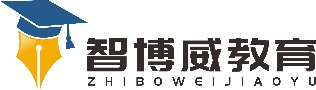 班级                姓名：                 单元数学5年级上册第7单元课题数学广角——植树问题例1温故知新1.你能解释下面词语的含义吗?画图试一试。一刀两断                     五指四空自主攀登同学们在全长100m的小路一边植树,每隔5m栽一棵(两端都栽)。一共需要多少棵树?如果路长20m，每隔5m栽一棵，则可以分成（  ）段，要栽（  ）棵树。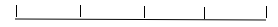 （2）如果路长25m，每隔5m栽一棵，则可以分成（  ）段，要栽（  ）棵树。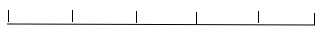 （3）如果路长30m，每隔5m栽一棵，则可以分成（  ）段，要栽（  ）棵树。...通过画图可以发现,两端都栽的时候,植树的棵数和间隔数之间的关系:棵数=间隔数+1稳中有升在一条全长2km的街道两旁安装路灯（两端也要安装），每隔50m安一盏。一共要安装多少盏路灯？小明家门前有一条35m的小路，绿化队要在路旁栽一排树。每隔5m栽一棵树（一端栽一端不栽）。一共要栽多少棵？说句心里话